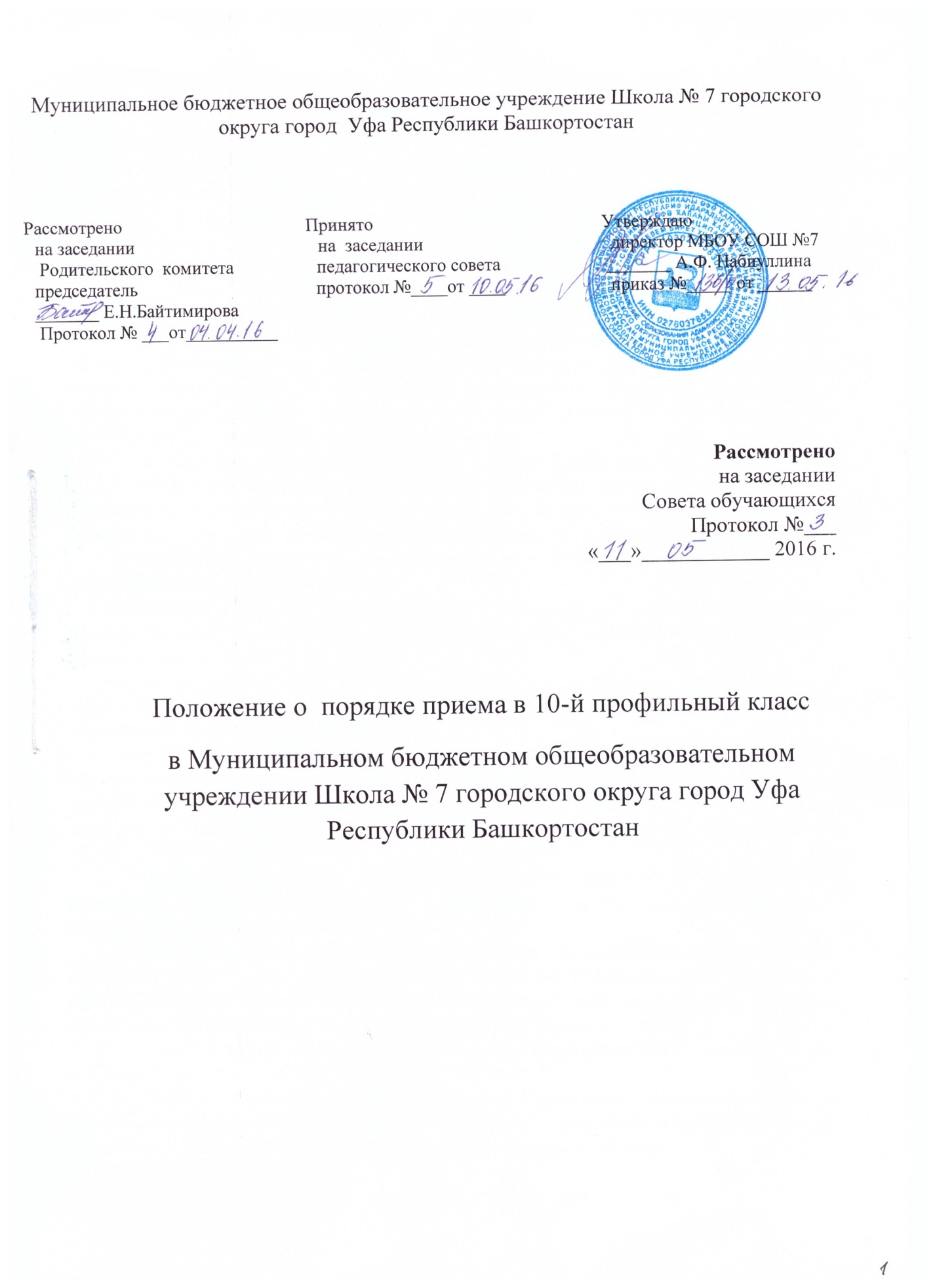                                             1. Общее положение1.1. Настоящее Положение разработано в соответствии с Федеральным  законом от 29.12.2012 №273-ФЗ «Об образовании в Российской Федерации», Постановлением Правительства Республики Башкортостан от 13.01.2014 года №4, Типовым положением об общеобразовательном учреждении, утвержденным постановлением Правительства Российской Федерации от 19.03.2001 № 196, Концепцией профильного обучения в учреждениях общего среднего образования, Уставом Муниципального бюджетного общеобразовательного учреждения  средняя общеобразовательная Школа №7 (далее – школа)  
   1.2. Настоящее Положение регламентирует организацию индивидуального отбора обучающихся при приеме (переводе) в школу для получения среднего общего образования по программам профильного обучения, принимается педагогическим советом школы, имеющим право вносить в него изменения и дополнения, и утверждается директором школы.         2. Порядок приема обучающихся в профильные классы2.1. Организация индивидуального отбора обучающихся в классы профильного обучения осуществляется с 10 класса по результатам успеваемости с учетом прохождения государственной итоговой аттестации по профильным предметам.       2.2. Преимущественным правом поступления в профильные классы  обладают следующие категории обучающихся:       -победители и призеры муниципальных  и региональных олимпиад по учебным предметам либо предметам профильного обучения, проживающие на территории, закрепленной за школой;    -участники региональных конкурсов научно- исследовательских  работ или проектов по учебным  предметам профильного обучения, проживающие на территории, закрепленной за школой;      - обучающиеся, принимаемые в школу в порядке перевода из другой образовательной организации, если они получали основное общее или   среднее общее образование  в классе с углубленным изучением соответствующих отдельных учебных предметов либо в классе соответствующего профильного обучения.2.3. Прием обучающихся в профильные классы начинается после выдачи аттестатов об основном общем образовании в сроки, установленные образовательным учреждением. 2.4. Для организации индивидуального отбора  создается комиссия в состав которой входят:  администрация школы, классные руководители, психологи и учителя, осуществляющие обучение по соответствующим профильным  учебным предметам, представители  Родительского комитета школы.2.5. Наполняемость профильных классов устанавливается в количестве 25 человек.2.6. Если количество поданных заявлений превышает количество мест в профильном классе, выпускникам 9-х классов предоставляется возможность продолжения обучения в универсальном (непрофильном) классе. 2.6.Организация индивидуального отбора осуществляется по личному заявлению родителей (законных представителей)  обучающегося на имя руководителя школы при предъявлении  оригинала документа , удостоверяющего личность родителя(законного представителя), либо оригинала документа , удостоверяющего личность иностранного гражданина  в Российской федерации в соответствии со 10 Федерального закона «О правовом положении иностранных граждан в Российской Федерации». Школа может осуществлять прием указанного заявления в форме электронного документа с использованием информационно-телекоммуникационных сетей общего пользования.В заявлении родителями (законными представителями)  обучающегося  указываются следующие сведения:-фамилия, имя, отчество (последнее – при наличии) обучающегося;-дата и место рождения обучающегося; - имя, отчество (последнее – при наличии) родителей(законных представителей) обучающегося;- класс профильного обучения, для приема или перевода в которой организован индивидуальный отбор;- обстоятельства, свидетельствующие о наличии преимущественного права зачисления обучающегося в класс профильного обучения (при наличии)2.7. Для подтверждения обстоятельств, свидетельствующих о наличии преимущественного права зачисления обучающегося в класс профильного обучения, представляются соответствующие документы: дипломы, грамоты, сертификаты, благодарственные письма и другие.2.8. Родители  (законные представители)  обучающихся, проживающие на территории, закреплённой за школой, дополнительно к заявлению и документам удостоверяющим личность, предъявляют оригинал свидетельства о рождении ребёнка либо заверенную в установленном порядке копию документа , подтверждающего родство заявителя (или законность представления прав обучающихся).2.9. Родители  (законные представители)  обучающегося, являющегося иностранным гражданином или лицом без гражданства, дополнительно к заявлению и документам удостоверяющим личность, предъявляют заверенные  в установленном порядке копии документов, подтверждающих  родство заявителя (или законность представления прав обучающихся), и документа, подтверждающего право заявителя на пребывание в Российской  Федерации.2.10. Для организации индивидуального отбора обучающихся в классы профильного обучения при приёме или переводе обучающегося из другой образовательной организации на обучение по образовательным программам среднего общего образования родители (законные представители ) обучающихся дополнительно представляют выданный ему документ государственного образца об основном общем образовании.2.11. Иностранные граждане и  лица без гражданства все документы представляют на русском языке или вместе с заверенным в установленном порядке переводом на русский язык.2.12.Копии предъявляемых при приеме  документов  хранятся в  школе в период обучения обучающегося.2.13. Родители (законные представители) детей имеют право по своему усмотрению представить другие документы, в том числе медицинское заключение о состоянии здоровья ребенка. 2.14. В приеме в школу может быть отказано только по причине отсутствия в ней свободных мест. В случае отказа в представлении места в школе  родители (законные представители) ребенка для решения вопроса о его устройстве в другую общеобразовательную организацию обращаются непосредственно в орган местного самоуправления в сфере образования соответствующего муниципального района, городского округа.2.15 .Факт ознакомления родителей (законных представителей) ребенка, в том числе  через  информационные системы общего пользования, с  лицензией на осуществление   образовательной деятельности,   свидетельством о государственной аккредитации образовательной  организации,  Уставом школы,  основными  образовательными программами, реализуемыми школой  и другими документами, регламентирующими организацию  образовательного процесса,  фиксируется в заявлении о приёме и заверяется личной подписью родителей (законных представителей) ребенка.2.16. Подписью родителей (законных представителей) обучающегося фиксируется также согласие на обработку их персональных данных  и персональных данных ребенка в порядке, установленным законодательством  Российской Федерации.2.17. Документы, представленные родителями (законными представителями) детей,  регистрируются  в журнале приема заявлений. После регистрации заявления родителям (законным представителям) детей выдается расписка  в получении документов, содержащая информацию о регистрационном номере заявления  о приеме в школу и перечне представленных документов.  Расписка заверяется подписью  должностного лица школы, ответственного за прием документов, и печатью школы.2.18. За обучающимися профильных классов (при отсутствии академической задолженности) сохраняется право перехода в универсальные (непрофильные) классы по их заявлению.     2.19. Обучающиеся 10-х профильных классов, имеющие академическую задолженность по итогам полугодия по профильным учебным предметам, могут быть переведены в универсальный (непрофильный) класс по решению педагогического совета образовательного учреждения и получать  образование в иных формах, предусмотренных законодательством Российской Федерации в области образования.2.20. Для рассмотрения конфликтных ситуаций по вопросам приема и перевода обучающихся 10-х профильных классов школы создается конфликтная комиссия по рассмотрению обращений, заявлений детей или их родителей (законных представителей).